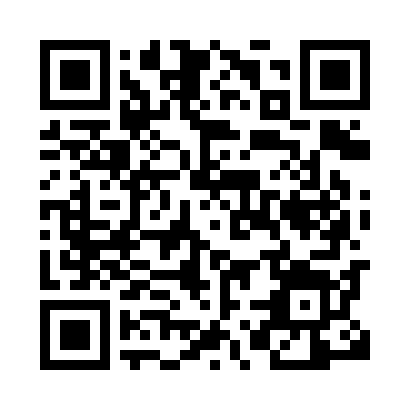 Prayer times for Bamham, GermanyWed 1 May 2024 - Fri 31 May 2024High Latitude Method: Angle Based RulePrayer Calculation Method: Muslim World LeagueAsar Calculation Method: ShafiPrayer times provided by https://www.salahtimes.comDateDayFajrSunriseDhuhrAsrMaghribIsha1Wed3:445:531:085:088:2510:252Thu3:415:511:085:088:2610:273Fri3:395:501:085:098:2710:294Sat3:365:481:085:098:2910:325Sun3:335:461:085:108:3010:346Mon3:315:451:085:108:3110:367Tue3:285:431:085:118:3310:398Wed3:255:421:085:118:3410:419Thu3:235:411:085:128:3610:4410Fri3:205:391:085:128:3710:4611Sat3:175:381:085:138:3810:4812Sun3:155:361:085:138:4010:5113Mon3:125:351:085:148:4110:5314Tue3:105:341:085:148:4210:5615Wed3:075:321:085:158:4310:5816Thu3:045:311:085:158:4511:0017Fri3:025:301:085:168:4611:0318Sat2:595:291:085:168:4711:0519Sun2:565:281:085:178:4811:0820Mon2:545:271:085:178:5011:1021Tue2:515:261:085:178:5111:1322Wed2:515:241:085:188:5211:1523Thu2:505:231:085:188:5311:1724Fri2:505:231:085:198:5411:1825Sat2:505:221:085:198:5511:1926Sun2:495:211:085:208:5611:1927Mon2:495:201:085:208:5811:2028Tue2:495:191:095:218:5911:2029Wed2:495:181:095:219:0011:2130Thu2:485:181:095:219:0111:2131Fri2:485:171:095:229:0211:22